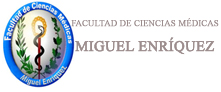 GUIA  ORIENTADORATema7: Primera asistencia medicaConferencia clase No 4 Lesiones de las extremidades. Aplastamiento y afectaciones por onda explosiva Objetivos de la clase: Realizar el diagnóstico clínico de los traumas Explicar la conducta a seguir en cada caso.Sumario:Lesiones de las extremidades. Cuadro clínico diagnóstico y conducta a seguir. Síndrome de aplastamiento prolongado. Cuadro clínico diagnóstico y conducta a seguir.afectaciones por onda explosiva. Cuadro clínico diagnóstico y conducta a seguir.Los estudiantes deberán cumplir las siguientes actividades:1. Leer las indicaciones  para la clase2. Estudiar el contenido por la presentación digital propuesta3. Consultar la bibliografía recomendada4. Esclarecer las dudas comunicándose con los profesores del curso, correspondientes al encuentro   .Bibliografía   :1. 